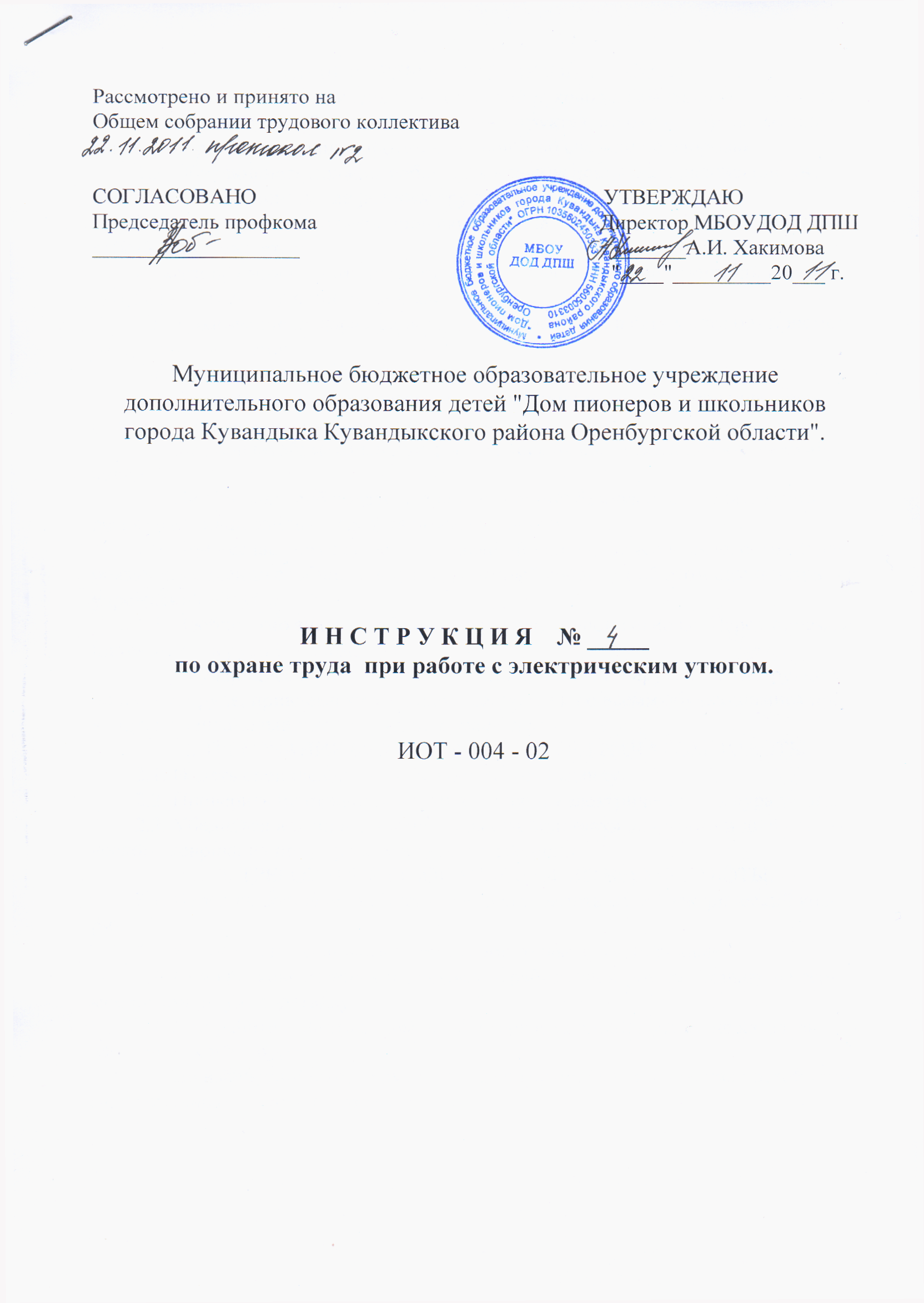 1. ОБЩИЕ ТРЕБОВАНИЯ БЕЗОПАСНОСТИ.1.1. К работе с электрическим утюгом под руководством педагога   допускаются дети  не младше 10 лет,  прошедшие инструктаж по охране  труда, медицинский осмотр  и не имеющие  противопоказаний по состоянию здоровья.1.2. Обучающиеся должны соблюдать правила поведения, расписание учебных занятий установленные режимы труда и отдыха.1.3. Основными опасными производственными факторами, действующими на работающих, является:- ожоги рук при касании нагретых металлических частей утюга или паром при обильном смачивании  материала;- возникновение пожара при наличии включенного в сеть утюга без присмотра длительное время; - поражение электрическим током.1.4. При работе с электроутюгом должна использоваться следующая спецодежда и индивидуальные средства защиты:- халат хлопчатобумажный или фартук, косынка, а также диэлектрический коврик.1.5. Необходимо соблюдать правила пожарной безопасности, знать места расположения первичных средств пожаротушения.1.6. При несчастном случае пострадавший  или очевидец несчастного случая обязан немедленно сообщить педагогу, который сообщает об этом администрации учреждения.1.7. Необходимо знать и соблюдать правила личной гигиены. Перед приемом пищи вымыть руки с мылом.1.8. Обучающиеся, допустившие невыполнения или нарушения инструкций по охране труда, привлекаются к ответственности и со всеми обучающимися проводится внеплановый инструктаж по охране труда.2. ТРЕБОВАНИЯ БЕЗОПАСНОСТИ ПЕРЕД НАЧАЛОМ  РАБОТЫ.2.1. Надеть спецодежду, волосы убрать под косынку.2.2. Проверить исправность вилки и изоляции электрического шнура утюга.2.3. Убедиться в наличии термостойкости подставки для утюга и диэлектрического коврика на полу около места для глажения.3. ТРЕБОВАНИЯ БЕЗОПАСНОСТИ  ВО ВРЕМЯ РАБОТЫ.3.1. Перед включением электроутюга в сеть встать на диэлектрический коврик.3.2. Включать и выключать электроутюг только сухими руками.3.3. При кратковременных перерывах  в работе электроутюг ставить на термоизоляционную подставку.3.4. При работе следить за тем, чтобы горячая подошва утюга не касалась электрического шнура.3.5. Во избежании ожогов рук не касался горячих металлических частей утюга, не смачивать обильно материал водой.3.6. Во избежании пожара не оставлять включенный в сеть электроутюг без присмотра.3.7. Следить за нормальной работой утюга, отключать электроутюг от сети только за вилку, не дергать за шнур.4. ТРЕБОВАНИЯ БЕЗОПАСНОСТИ  В АВАРИЙНЫХ СИТУАЦИЯХ.4.1. При появлении неисправности при работе электроутюга, появлении искрении  и т.д. немедленно отключить утюг от электросети и необходимо сообщить об этом педагогу.4.2. При возникновении пожара немедленно отключить электроутюг от электросети и приступить  к тушению очага возгорания первичными средствами пожаротушения.4.3. При получении травмы оказать первую помощь пострадавшему сообщить об этом администрации учреждения, при необходимости отправить пострадавшего в близ лежащие лечебные учреждения.5. ТРЕБОВАНИЯ БЕЗОПАСНОСТИ ПО ОКОНЧАНИИ РАБОТЫ.5.1. Отключить электроутюг от электросети.5.2. Привести в порядок рабочее место.5.3. Снять спецодежду и вымыть руки с мылом.С инструкцией ознакомлен: